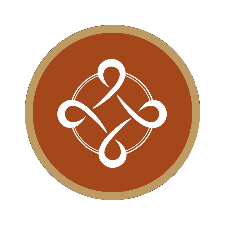 Application for Yoga4All Seva Membership ProgramThe principles of Yoga remind us that caring for ourselves IS caring for our communities, our neighbors, our friends.  Seva comes from the Sanskrit root “sev” which means to serve—tooffer your gifts without any expectation of reward. This is the practice of Karma Yoga, or selfless service.  In the spirit of Seva, some of the teachers at Southern Star have chosen to donate their pay to purchase memberships for those experiencing financial hardship.  We believe our whole community is stronger when we support each other. If you want to join our community, but you are experiencing financial hardship and can’t afford membership dues, please tell us a little about yourself.  We are especially interested in supporting single parents and those in financial hardship. New Yoga4All Members accepted quarterly. Name:Age:Sexual Identity: (Circle one) male/female/non-binaryEthnicity:Do you have children? If so, how many?Are you single or married?What is your household income?Have you practiced Yoga? If so, can you tell us a little about your Yoga experience?Do you have any injuries that affect your physical ability?Why would you like practice Yoga with us?Which of the classes on our schedule would you hope to join? 